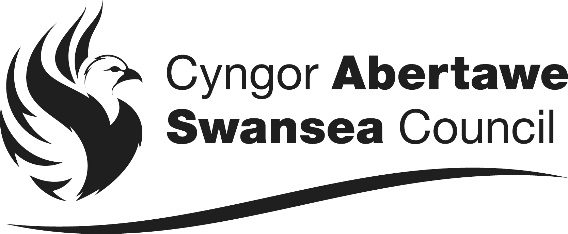 Cais am le ar gyfer trosglwyddo yn ystod y flwyddyn (Uwchradd)Bydd yr wybodaeth y byddwch yn ei rhoi'n cael ei defnyddio i ddyrannu lle mewn ysgol i'ch plentynMANYLION Y DISGYBL MANYLION Y DISGYBL MANYLION Y DISGYBL Cyfenw'r Disgybl:Enw(au) Cyntaf y Disgybl:Dyddiad Geni: Rhyw:     Ysgol Bresennol y Disgybl:Ysgol Bresennol y Disgybl:Ysgol Bresennol y Disgybl:Cyfeiriad Presennol y Disgybl………………………………………………………………………………………………………………………………………………………………………………………………………………………………………………………………………………………………………………………..…………………………………………. Côd Post …….……………………………………..Llofnod y rhiant/rhieni neu'r oedolion â chyfrifoldeb rhieniLlofnod y rhiant/rhieni neu'r oedolion â chyfrifoldeb rhieniLlofnod y rhiant/rhieni neu'r oedolion â chyfrifoldeb rhieniLlofnod y rhiant/rhieni neu'r oedolion â chyfrifoldeb rhieniTeitl:Llythrennau Cyntaf:Cyfenw:Rhif Ffôn:Perthynas â'r plentyn:Cyfeiriad os yw'n wahanol i gyfeiriad y disgybl:Cyfeiriad os yw'n wahanol i gyfeiriad y disgybl:Cyfeiriad os yw'n wahanol i gyfeiriad y disgybl:Cyfeiriad os yw'n wahanol i gyfeiriad y disgybl:Cyfeiriad e-bost:  Cyfeiriad e-bost:  Cyfeiriad e-bost:  Cyfeiriad e-bost:  Teitl:Llythrennau Cyntaf:Cyfenw:Rhif Ffôn:Perthynas â'r plentyn:Cyfeiriad os yw'n wahanol i gyfeiriad y disgybl:Cyfeiriad os yw'n wahanol i gyfeiriad y disgybl:Cyfeiriad os yw'n wahanol i gyfeiriad y disgybl:Cyfeiriad os yw'n wahanol i gyfeiriad y disgybl:Cyfeiriad e-bost:  Cyfeiriad e-bost:  Cyfeiriad e-bost:  Cyfeiriad e-bost:  Dewis 1af o Ysgol:2il Ddewis o Ysgol:3ydd Dewis o Ysgol:Dyddiad derbyn gofynnol:  ……../..….../………….     Grŵp blwyddyn y derbynnir y disgybl iddo: Blwyddyn …….MANYLION BRODYR/CHWIORYDD: Rhowch enwau llawn a dyddiadau geni unrhyw frodyr/chwiorydd sy'n mynychu'r ysgol o ddewis rydych yn cyflwyno cais amdani (mae brodyr/chwiorydd yn cynnwys hanner brodyr/chwiorydd, llys frodyr/chwiorydd a phlant maeth sy'n byw yn yr un aelwyd).MANYLION BRODYR/CHWIORYDD: Rhowch enwau llawn a dyddiadau geni unrhyw frodyr/chwiorydd sy'n mynychu'r ysgol o ddewis rydych yn cyflwyno cais amdani (mae brodyr/chwiorydd yn cynnwys hanner brodyr/chwiorydd, llys frodyr/chwiorydd a phlant maeth sy'n byw yn yr un aelwyd).MANYLION BRODYR/CHWIORYDD: Rhowch enwau llawn a dyddiadau geni unrhyw frodyr/chwiorydd sy'n mynychu'r ysgol o ddewis rydych yn cyflwyno cais amdani (mae brodyr/chwiorydd yn cynnwys hanner brodyr/chwiorydd, llys frodyr/chwiorydd a phlant maeth sy'n byw yn yr un aelwyd).MANYLION BRODYR/CHWIORYDD: Rhowch enwau llawn a dyddiadau geni unrhyw frodyr/chwiorydd sy'n mynychu'r ysgol o ddewis rydych yn cyflwyno cais amdani (mae brodyr/chwiorydd yn cynnwys hanner brodyr/chwiorydd, llys frodyr/chwiorydd a phlant maeth sy'n byw yn yr un aelwyd).Enw Cyfreithiol y Brawd neu'r ChwaerDyddiad GeniYsgolPerthynas â'r YmgeisyddANGHENION DYSGU YCHWANEGOLOes gan eich plentyn ddatganiad o anghenion addysgol arbennig?	Ydy  	Nac ydy  Oes gan eich plentyn Gynllun Datblygu Unigol (CDU) lle mae’r All wedi enwi ysgol yn adran 2D.1 y CDU?	Ydy  	Nac ydy  A yw’r plentyn yn “Derbyn Gofal” (dan ofal Awdurdod Lleol) neu wedi “Derbyn Gofal yn flaenorol” (dan ofal Awdurdod Lleol)?   		 Ydy                       Nac ydy Os YDY, llenwch adran Gwybodaeth Atodol y ffurflen hon.Gwybodaeth AtodolI'w gwblhau os gwnaethoch dicio 'YDY' i'r cwestiwn:‘A yw’r plentyn yn “Derbyn Gofal” (dan ofal Awdurdod Lleol) neu wedi “Derbyn Gofal yn flaenorol” (dan ofal Awdurdod Lleol)’.Cofiwch y dylid cwblhau'r wybodaeth isod yn llawn a chysylltu â'r gweithiwr cymdeithasol cyn y gallwn brosesu eich cais:-Nodwch pa Awdurdod Lleol y mae'r plentyn yn derbyn gwasanaethau gofal: Nodwch pa Awdurdod Lleol y mae'r plentyn yn derbyn gwasanaethau gofal: Dyddiad y digwyddiad cyntaf ar gyfer plant sy'n derbyn gofal (LAC) a statws LAC ar y pryd:Dyddiad y digwyddiad cyntaf ar gyfer plant sy'n derbyn gofal (LAC) a statws LAC ar y pryd:Statws cyfreithiol presennol LAC:Statws cyfreithiol presennol LAC:Dyddiad y peidiodd statws LAC (os yw'n berthnasol):Dyddiad y peidiodd statws LAC (os yw'n berthnasol):Rheswm dros ddiwedd statws LAC:Rheswm dros ddiwedd statws LAC:Manylion cyswllt Gweithiwr Cymdeithasol cyfredol (neu flaenorol):Manylion cyswllt Gweithiwr Cymdeithasol cyfredol (neu flaenorol):Manylion cyswllt Gweithiwr Cymdeithasol cyfredol (neu flaenorol):Enw'r Gweithiwr Cymdeithasol presennol (neu flaenorol):Enw'r Gweithiwr Cymdeithasol presennol (neu flaenorol):Ebost:Ffon:Oes gan y disgybl anabledd neu gyflwr meddygol tymor hir?	   Oes  	Nac oes  Os oes, rhowch fanylion byr: ………………………………………………………………………………………………..Oes gan y disgybl anabledd neu gyflwr meddygol tymor hir?	   Oes  	Nac oes  Os oes, rhowch fanylion byr: ………………………………………………………………………………………………..Oes gan y disgybl anabledd neu gyflwr meddygol tymor hir?	   Oes  	Nac oes  Os oes, rhowch fanylion byr: ………………………………………………………………………………………………..Oes gan y disgybl anabledd neu gyflwr meddygol tymor hir?	   Oes  	Nac oes  Os oes, rhowch fanylion byr: ………………………………………………………………………………………………..Oes gan y disgybl unrhyw gyflyrau emosiynol neu 
ymddygiadol a aseswyd sy'n effeithio ar ddysgu?                                      Oes  	Nac oes  Os oes, rhowch fanylion byr: ………………………………………………………………………………………………..Oes gan y disgybl unrhyw gyflyrau emosiynol neu 
ymddygiadol a aseswyd sy'n effeithio ar ddysgu?                                      Oes  	Nac oes  Os oes, rhowch fanylion byr: ………………………………………………………………………………………………..Oes gan y disgybl unrhyw gyflyrau emosiynol neu 
ymddygiadol a aseswyd sy'n effeithio ar ddysgu?                                      Oes  	Nac oes  Os oes, rhowch fanylion byr: ………………………………………………………………………………………………..Oes gan y disgybl unrhyw gyflyrau emosiynol neu 
ymddygiadol a aseswyd sy'n effeithio ar ddysgu?                                      Oes  	Nac oes  Os oes, rhowch fanylion byr: ………………………………………………………………………………………………..CYSYLLTIAD Â GWASANAETHAU ERAILL: Ticiwch y blwch a rhowch y manylion cyswllt isodCYSYLLTIAD Â GWASANAETHAU ERAILL: Ticiwch y blwch a rhowch y manylion cyswllt isodCYSYLLTIAD Â GWASANAETHAU ERAILL: Ticiwch y blwch a rhowch y manylion cyswllt isodCYSYLLTIAD Â GWASANAETHAU ERAILL: Ticiwch y blwch a rhowch y manylion cyswllt isodSeicolegydd AddysgEnw cyswlltRhif ffônCefnogaeth SIYEnw cyswlltRhif ffônGwasanaeth Iechyd Meddwl Plant a Phobl IfancEnw cyswlltRhif ffônY Gwasanaeth Cefnogi YmddygiadEnw cyswlltRhif ffônY Gwasanaeth Cefnogi ClywEnw cyswlltRhif ffônY Gwasanaeth Cefnogi GweledolEnw cyswlltRhif ffônYmwelydd IechydEnw cyswlltRhif ffônY Gwasanaethau CymdeithasolEnw cyswlltRhif ffônYmgynghorydd MeddygolEnw cyswlltRhif ffônGwasanaeth Troseddau IeuenctidEnw cyswlltRhif ffônArall Enw cyswlltRhif ffônGWYBODAETH ARALLGWYBODAETH ARALLGWYBODAETH ARALLGWYBODAETH ARALLNodwch iaith gyntaf y disgyblNodwch iaith gyntaf y disgyblNodwch iaith gyntaf y disgyblNodwch iaith gyntaf y disgyblI ba awdurdod ydych chi'n talu Treth y Cyngor?I ba awdurdod ydych chi'n talu Treth y Cyngor?I ba awdurdod ydych chi'n talu Treth y Cyngor?I ba awdurdod ydych chi'n talu Treth y Cyngor?Nodwch a yw'r disgybl o deulu Lluoedd Arfog y DU      Ydy                Nac ydy                                                 Nodwch a yw'r disgybl o deulu Lluoedd Arfog y DU      Ydy                Nac ydy                                                 Nodwch a yw'r disgybl o deulu Lluoedd Arfog y DU      Ydy                Nac ydy                                                 Nodwch a yw'r disgybl o deulu Lluoedd Arfog y DU      Ydy                Nac ydy                                                 Nodwch yn llawn eich rhesymau dros gyflwyno cais i drosglwyddo  (Os na nodir rhesymau'n llawn, bydd hyn yn oedi proses ystyried eich cais). ……………………………………………………………………………………………………………………………………………………………………………………………………………………………………………………………………………………………………………………………………………………………………………………………………………………………………………………………………………………………………………………………………………………………………………………………………………………………………………………………………………………………………………………Ydych chi wedi trafod eich pryderon/rheswm dros ofyn am drosglwyddo â'ch pennaeth presennol?Ydw                Nac ydw  Sylwer bod hyn yn ofyniad hanfodol ac mae'n ofynnol i bennaeth yr ysgol bresennol neu ddiweddaraf roi gwybod am y sgwrs hon yn ei gyfraniad ar y ffurflen hon.Ydych chi wedi trafod eich cais am drosglwyddo gyda phennaeth yr ysgol o'ch dewis?Ydw                Nac ydw  Adran y Pennaeth:I'w llenwi gan ysgol bresennol neu ddiweddaraf y disgyblMae'n RHAID i Bennaeth (neu Bennaeth Blwyddyn) ysgol bresennol neu unrhyw ysgolion blaenorol y bu'r disgybl yn eu mynychu lenwi'r adran hon cyn i ni allu prosesu'r cais.  Mae'n rhaid stampio'r ffurflen hon â stamp yr ysgol. Bydd methu llenwi'r adran hon yn gohirio prosesu'r cais.Enw'r Disgybl:Dyddiad Geni'r Disgybl:Ysgol Bresennol neu Ddiweddaraf y Disgybl:Ysgol Bresennol neu Ddiweddaraf y Disgybl:Oes angen unrhyw gefnogaeth ychwanegol neu ymyriad ar y disgybl o ran unrhyw un o'r canlynol?  Ticiwch. 
(Os OES, cynhwyswch gopi diweddaraf y CAU):-CDU a gynhelir gan yr ysgol    ☐     CDU a gynhelir gan yr ALl                  ☐Gweithredu Ysgol                         Gwasanaeth Cefnogi Clyw                       Gwasanaeth Cefnogi Gweledol   Gweithredu Ysgol a Mwy              Gwasanaeth Troseddau Ieuenctid           Cefnogaeth SIY                           Datganiad                                     Gwasanaethau Cefnogi Ymddygiad         Seicoleg Addysg                          Dan Asesiad                                 CAMHS                                                   Ymgynghorydd Meddygol             Ymwelydd Iechyd                        Amddiffyn Plant                                         Plant mewn Angen                       Gwasanaethau Cymdeithasol      Plant sy'n Derbyn Gofal                            Camfanteisio'n Rhywiol ar Blant  Arall (nodwch):                                 Gwasanaeth Addysg Teithwyr                  EYST                                             …………………………………………………………………………………………………………………………………….Rhowch % ar gyfer presenoldeb a nifer yr absenoldebau, anawdurdodedig neu fel arallBlwyddyn Academaidd Bresennol            %Nifer yr Absenoldebau AnawdurdodedigRhowch % ar gyfer presenoldeb a nifer yr absenoldebau, anawdurdodedig neu fel arallBlwyddyn Academaidd Flaenorol            %Nifer yr Absenoldebau AnawdurdodedigHanes GwaharddNifer y Gwaharddiadau Cyfnod PenodolCyfanswm y DiwrnodauRhowch resymau ac atodwch Raglen Cymorth Bugeiliol os yw'n berthnasolRhowch resymau ac atodwch Raglen Cymorth Bugeiliol os yw'n berthnasolRhowch resymau ac atodwch Raglen Cymorth Bugeiliol os yw'n berthnasolRhowch resymau ac atodwch Raglen Cymorth Bugeiliol os yw'n berthnasolRhowch resymau ac atodwch Raglen Cymorth Bugeiliol os yw'n berthnasolCysylltiadau â chyfoedion a staffCysylltiadau â chyfoedion a staffCysylltiadau â chyfoedion a staffCysylltiadau â chyfoedion a staffCysylltiadau â chyfoedion a staffLefelau CA2Lefelau CA3Prawf Gallu GwybyddolPrawf Gallu GwybyddolSaesnegSaesnegGeiriolDi-eiriauMathemategMathemategMeintiolCymedr GwyddoniaethGwyddoniaethCyrsiau TGAU Arfaethedig - os yw'n berthnasolYdy'r rhiant wedi trafod y cais am drosglwyddo gyda chi ac a oes unrhyw resymau pan rydych chi'n meddwl y byddai newid ysgol yn niweidiol i’r disgybl mewn unrhyw ffordd?Ydy'r rhiant wedi trafod y cais am drosglwyddo gyda chi ac a oes unrhyw resymau pan rydych chi'n meddwl y byddai newid ysgol yn niweidiol i’r disgybl mewn unrhyw ffordd?Ydy'r rhiant wedi trafod y cais am drosglwyddo gyda chi ac a oes unrhyw resymau pan rydych chi'n meddwl y byddai newid ysgol yn niweidiol i’r disgybl mewn unrhyw ffordd?Enw:Enw:Swydd a Ddelir:Swydd a Ddelir:Llofnod:Dyddiad:  ………/………/………Dyddiad:  ………/………/………Dychwelwch y ffurflen hon i'r derbyniadaucanolblwyddyn@abertawe.gov.uk or Tîm Derbyn, Uned Cefnogi Ysgolion, Canolfan Ddinesig, Abertawe SA1 3SN Dychwelwch y ffurflen hon i'r derbyniadaucanolblwyddyn@abertawe.gov.uk or Tîm Derbyn, Uned Cefnogi Ysgolion, Canolfan Ddinesig, Abertawe SA1 3SN Dychwelwch y ffurflen hon i'r derbyniadaucanolblwyddyn@abertawe.gov.uk or Tîm Derbyn, Uned Cefnogi Ysgolion, Canolfan Ddinesig, Abertawe SA1 3SN Cais am Le yn Ystod y Flwyddyn Ysgol - GWYBODAETH BWYSIGDylid defnyddio'r ffurflen hon ar gyfer yr holl ddisgyblion y mae angen lle arnynt yn ystod y flwyddyn ysgol.  Gallai hyn fod oherwydd symud tŷ neu gais am le mewn ysgol arall. Cyn penderfynu gwneud cais am drosglwyddo i ysgol arall, am resymau heblaw am symud tŷ, dylech ystyried eich opsiynau'n ofalus iawn a thrafod eich rhesymau ac unrhyw broblemau â phennaeth ysgol bresennol y disgybl.  Sylwer: Nid yw newid ysgol bob amser yn datrys problem.Os nad yw'r cais i blentyn newid ysgol yn ymwneud â symud tŷ, caiff ei gymeradwyo, ar yr amod bod lle yng ngrŵp blwyddyn yr ysgol.  Gellir trosglwyddo ar ddechrau tymor neu hanner tymor yn unig.  Mae'n rhaid i'ch plentyn barhau i fynd i'w ysgol bresennol nes cael cynnig lle mewn ysgol arall.  Mae rhieni, yn ôl y gyfraith, yn gyfrifol am sicrhau bod eu plentyn yn cael addysg amser llawn.Darperir cludiant am ddim o'r cartref i'r ysgol dim ond i ddisgyblion sy'n byw dwy filltir neu fwy o'u hysgol gynradd ddynodedig neu dair milltir neu fwy o'u hysgol uwchradd ddynodedig. Os ydych yn gwneud cais am le mewn ysgol nad yw'r ysgol ddynodedig ar gyfer eich cyfeiriad cartref, chi fel rhiant/gofalwr sy'n gyfrifol am gost cludo'ch plentyn i'r ysgol ac oddi yno.  Ni fydd yr awdurdod lleol yn darparu cludiant am ddim o'r cartref i'r ysgol pan nad yw disgybl yn mynd i'w ysgol ddynodedig.  Mae rhagor o wybodaeth am gludiant a derbyniadau ysgol ar gael ar wefan y cyngor a gellir darparu copïau caled o ddeunydd esboniadol ar gais. Dychwelwch y ffurflen gais wedi'i chwblhau i'r cyfeiriad canlynol:Tîm DerbynUned Cefnogi YsgolionCanolfan DdinesigAbertaweSA1 3SN                          E-bost:   derbyniadaucanolblwyddyn@abertawe.gov.ukRhoddir gwybod i rieni ac ysgolion am ddyraniad lleoedd i ddisgyblion prif ffrwd trwy lythyr.DATGANIAD PREIFATRWYDD DIOGELU DATA - Cyngor Abertawe yw'r rheolwr data ar gyfer yr wybodaeth bersonol rydych chi'n ei darparu ar y ffurflen hon. Rydym yn casglu'r wybodaeth hon fel rhan o'n rhwymedigaeth dan Gôd Derbyniadau Ysgolion Llywodraeth Cymru. Bydd eich gwybodaeth yn cael ei defnyddio i'n helpu i gyflawni'n rhwymedigaethau cyfreithiol sy'n gysylltiedig â threfnu lleoedd ysgol ac ni fydd yn cael ei defnyddio at unrhyw ddiben arall. Ni fyddwn yn rhannu eich data â thrydydd partïon oni bai fod angen i ni wneud hynny neu y caniateir i ni wneud hynny yn ôl y gyfraith, sy'n cynnwys rhannu data â'r ysgol(ion) sy'n berthnasol i'ch plentyn. Mae'n ofynnol i ni adrodd am faterion penodol sy'n ymwneud â disgyblion ysgol i Lywodraeth Cymru yn ôl y gyfraith.Mae cyfraith diogelu data'n disgrifio'r sail gyfreithiol ar gyfer prosesu eich data fel un sy'n angenrheidiol er mwyn cydymffurfio â rhwymedigaeth gyfreithiol. I gael rhagor o wybodaeth am sut mae Cyngor Abertawe'n defnyddio'ch data personol, gan gynnwys eich hawliau fel gwrthrych y data, darllenwch ein Hysbysiad Preifatrwydd corfforaethol ar ein gwefan yn https://www.abertawe.gov.uk/hysbysiadpreifatrwyddGWIRIO GWYBODAETH - Mae'r awdurdod lleol yn cadw'r hawl i gysylltu ag adrannau Awdurdodau Lleol eraill neu sefydliadau neu unigolion eraill i ddilysu'r manylion a gyflwynwyd ar y ffurflen cais am le hon. Ticiwch i gadarnhau eich bod wedi darllen y datganiad hwn:   